День 1, 23 января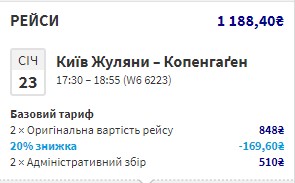 Киев – Копенгаген
Перелет на WizzAir 
(37,13 евро) Без учёта скидки – 43,15 евро
18:55 – прилет в Копенгаген Трансфер а/п – отель на поезде за 36 крон (4,82 евро с чел) – 9,64 евроНочь в отеле Astoria, BB 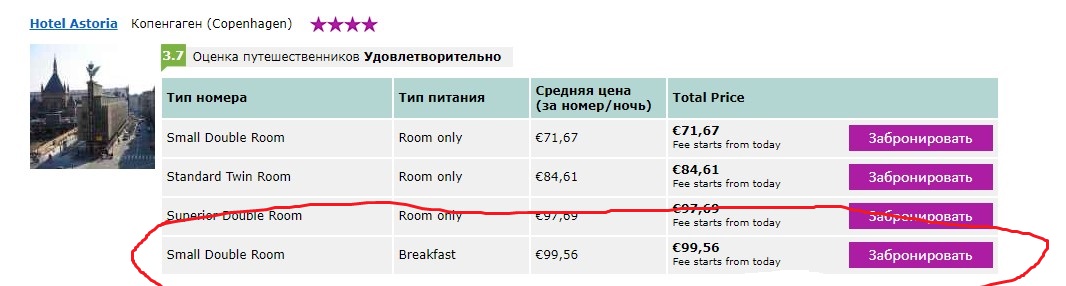 99,56 евро отнимаем комиссию = 90,5 евроДень 2, 24 январяДень в КопенгагенеНочной переезд Копенгаген – Осло (автобус) (отправление с ж/д вокзала, можно дойти пешком от отеля)65,8 евро за двоих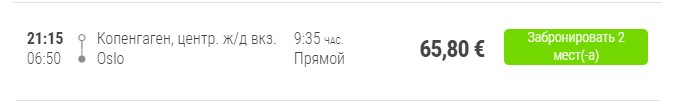 День 3, 25 январяДень в ОслоТрансфер к отелю (метро, 6,80 евро *2 = 13,6 евро)Отель P-Hotels Oslo 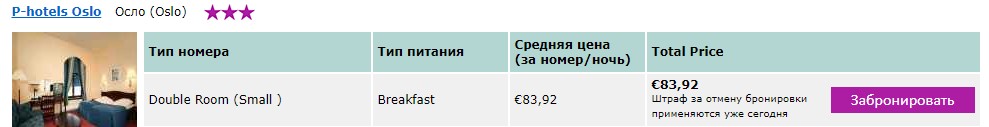 83,92 евро отнимаем комиссию = 76,3 евроДень 4, 26 январяСвободное времяТрансфер к автовокзалу (метро, 6,80 евро *2 = 13,6 евро)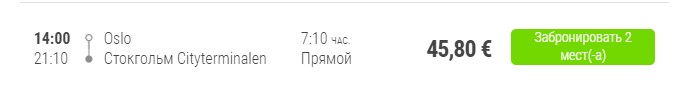 14:00 – Переезд Осло – Стокгольм (автобус, 45,80 евро за двоих)Трансфер до отеля – поезд. Стоимость – 4 евро *2 = 8 евро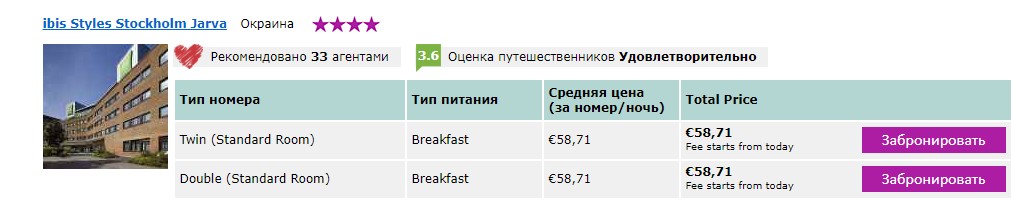 Отель ibis Styles Stockholm Jarva 58,71 евро отнимаем комиссию = 53,4 евро День 5, 27 январяДень в СтокгольмеТрансфер до автовокзала. Стоимость – 4 евро *2 = 8 евроАвтобус в аэропорт – 278 крон за двоих = 27 евро 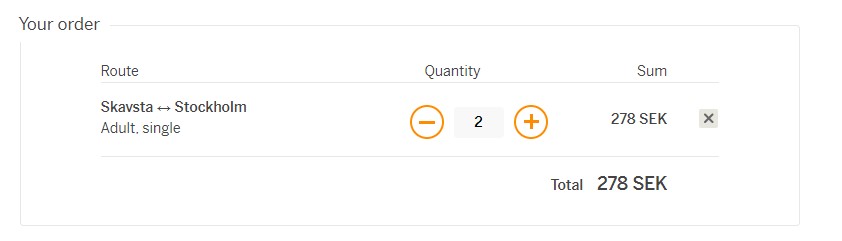 День 6, 28 января 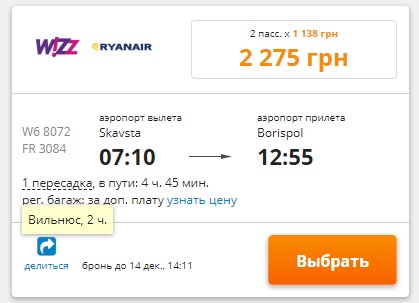 Стокгольм – КиевПерелет на WizzAir и Ryanair, с пересадкой в Вильнюсе 71 евроОбщая стоимость:  513,77 евро 